Публичный отчет                                                                                Егорлыкской районной профсоюзной организации работников учреждений образования Профсоюза работников народного образования и науки Р.Ф.                        за 2020 годОбщая характеристика организацииСостояние профсоюзного членства           Егорлыкская районная профсоюзная организация по состоянию на 07.12.2020год объединяет 32 первичные профсоюзные организации. Из них:                                 -19профсоюзных организаций общеобразовательных учреждений;                                    -9 профсоюзных организаций дошкольных образовательных учреждений;                          -3профсоюзные организации учреждений дополнительного образования;                           -1профсоюзная организация отдела образования Администрации Егорлыкского района.       По результатам проведенных мероприятий отдела образования по сокращению групп в дошкольных образовательных учреждениях в 2019-2020 году, в связи с уменьшением численности детей, ликвидацией МБДОУ№10 «Яблочко», сократилось количество сотрудников в вышеназванных учреждениях, что повлияло на незначительное снижение численности членов Профсоюза на 15 человек по сравнению с 2019 годом в районной профсоюзной организации. Вместе с тем процент охвата профсоюзным членством остался на прежнем уровне  в сравнении с предыдущим годом и составил 90% от общего количества сотрудников образовательных организаций.      Численность членов Профсоюза на отчетный период составляет 1119 человек. В 2020 году в профсоюзную организацию принято 16 человек, в том числе 5 человек неработающих пенсионеров.      По - прежнему самый высокий охват профсоюзным членством остается в учреждениях дополнительного образования, который составляет 95% от общего числа работников. В общеобразовательных учреждениях стабильно 94% от общего числа работников. Самый низкий	-  охват 81% в дошкольных образовательных учреждениях.Сравнительный анализ количества членов Профсоюза по годам Сравнительный анализ за три года показывает, что в районной организации Профсоюза на конец 2020 года наблюдается незначительное сокращение численности членов Профсоюза.В отчетный период районный совет Профсоюза проводил свою работу в соответствии с планом работы, финансовую деятельность в соответствии со сметой доходов и расходов совета Профсоюза. На заседании районного совета Профсоюза постоянно рассматривались вопросы охраны труда, соблюдения трудового законодательства в образовательном учреждении, проведения спортивных мероприятий, оздоровления членов Профсоюза и их семей. На заседаниях районного совета Профсоюза обсуждались вопросы пенсионного обеспечение работников образования, выплаты коммунальных льгот. С этой целью на совещания приглашались специалисты пенсионного фонда , управления социальной защиты населения. Кадровое обеспечение районной профсоюзной организации     Уровень эффективности профсоюзной работы во многом зависит от профессионализма и личной ответственности лидеров и профактива. Районная профсоюзная организация большое внимание уделяет подбору кадров, их моральному и материальному поощрению. Актив районной профсоюзной организации составляют председатели первичных профсоюзных организаций, внештатный правовой инспектор труда  Чеботникова Татьяна Васильевна, члены правовой службы Пащенко Татьяна Николаевна, Гурская Светлана Викторовна, внештатный технический инспектор труда Басистая Инна Валерьевна, ответственный за информационную работу Лебединская Любовь Викторовна. Совет молодых педагогов с 2019 года возглавляет Фенева Наталья Владимировна. В целом большинство председателей первичных профсоюзных организаций компетентны, грамотны, инициативны, имеют достаточно большой опыт в профсоюзной деятельности. Вновь избранных председателей первичных профсоюзных организаций – 4. В 28 профсоюзных организациях избраны действующие председатели, что говорит о доверии членов Профсоюза, конструктивном взаимодействии администрации и профкомов первичных профсоюзных организаций. В целях поддержки и поощрения актива,  Профсоюза районная профсоюзная организация проводит работу по премированию членов Профсоюза в соответствии с Положением о премировании членов Профсоюза, поощряет профактив поездками в театр, путевками на побережье Черноморского побережья. Защита прав и интересов членов ПрофсоюзаВ отчетном 2020 году правозащитная деятельность районной профсоюзной организации осуществлялась в соответствии с положением о правовой службе, утвержденном постановлением президиума №3 от 15.02.2018г. В рамках правозащитной работы правовой службой районной профсоюзной организации в истекшем году проведены 1 комплексная проверка по вопросам соблюдения работодателем трудового законодательства и иных актов, содержащих нормы трудового права , 3 тематических местных проверки по теме: «Внесение сведений в трудовую книжку педагогических работников образовательных учреждений о пооощрениях и награждениях», «О внесении в коллективный договор изменений по оплате труда свыше МРОТ»,  «Проверка личных дел на соответствие требованиям инструкции о порядке формирования, ведения и хранения личных дел работников».                                                   Комплексная проверка по вопросам трудового законодательства и иных актов, содержащих нормы трудового права, проведена в дошкольном образовательном учреждении  МБДОУ№5 «Сказка».                                                                                                   В ходе проверки в образовательных организациях  были изучены документы :                                         -коллективный договор;                                                                                                                            - приложения к коллективному договору;                                                                                                  -правила внутреннего трудового распорядка;                                                                                                             -личные дела работников;                                                                                                                                                    - приказы по личному составу;                                                                                                               -трудовые книжки;                                                                                                                                                -положение об оплате труда;                                                                                                                                                 -должностные инструкции на работников ОУ.          Коллективный договор заключен на 2018-2020 год, своевременно прошел регистрации в Министерстве по труду и социальному развитию Ростовской области. Нарушений по подготовке и сроков заключения коллективного договора нет. Все работники ознакомлены с коллективным договором, имеются подписи работников ОУ на специально отведенной странице. Трудовые договора заключены со всеми работниками образовательного учреждения в двух экземплярах. Имеются подписи работников с указанием даты подписания. Изменения и дополнения условий трудового договора оформляются путем заключения дополнительного соглашения к трудовому договору. В трудовых договорах работников указывается должность, объем учебной нагрузки, оплата труда, режим рабочего времени, выплаты компенсационного и стимулирующего характера, указывается продолжительность ежегодного основного оплачиваемого отпуска работника. Должностные инструкции имеются на всех работников образовательного учреждения.Трудовые книжки работников хранятся в сейфе. В образовательном учреждении   ведется  книга движения трудовых книжек и  приложений к ним. В трудовые книжки  работников внесены записи о переименовании ОУ, переводах и награждениях.  ТК ведутся аккуратно, однако имеются  некоторые нарушения . В нескольких ТК отсутствуют записи об образовании работников, подписи работников в трудовых книжках. Личные дела заведены на всех работников в  картонных скоросшивателях. Приказы по личному  составу ведутся в электронном виде. Все приказы подписаны руководителем, и работники ознакомлены под роспись.  Приказ об утверждении графиков отпусков имеется.Должностные инструкции оформлены на все должности согласно штатного расписания, утверждены директором и согласованы с профсоюзом. Имеется общий лист (с  росписями  работников) в  ознакомлении  с должностными инструкциями.            Оплата труда работникам образовательного учреждения производится в соответствии с положением об оплате труда МБДОУ№5 «Сказка», положением о порядке установления надбавки за качество выполняемых работ руководящим работникам ОУ, положением о порядке распределения надбавки за интенсивность и высокие результаты работы педагогическим работникам ОУ, положением о порядке установления премиальных выплат сотрудникам по итогам работы. Выплата заработной платы работникам производится регулярно, два раза в месяц. Отпускные выплачиваются в срок. Стимулирующие выплачиваются педагогическим работникам строго в соответствии с положением. Имеется приказ на утверждение состава комиссии по определению стимулирующих выплат за результативность и качество работы педагогических работников. В составе комиссии  - председатель первичной профсоюзной организации. Размеры стимулирующих выплат педагогическим работникам определяются комиссией. В целом в ходе проведения комплексной проверки в ОУ выявлено 13 нарушений ТК.По итогам проверки администрации образовательного учреждения рекомендовано: 1. Обратить внимание на правила ведения и хранения трудовых книжек, изготовления бланков трудовой книжки и обеспечения ими работодателей, утвержденные Постановлением Правительства Российской Федерации от 16 апреля 2003 г. N 225 "О трудовых книжках", постановление от 10.10.2003 г. №69 «Об утверждении инструкции по заполнению трудовых книжек»;      В ноябре 2020 года проведена тематическая проверка личных дел на соответствие требованиям инструкции о порядке формирования , ведения и хранения личных дел работников в МБДОУ№7 «Жемчужинка», МБДОУ №31 «Улыбка».  В ходе проведения профсоюзной тематической проверки было установлено, что при заполнении личных дел имеются нарушения. В целом в ходе проведения комплексной проверки в ОУ выявлено 19 нарушений ТК.                                                                                                                                                      По итогам проверки руководителям рекомендовано:                                                                                                  1. изучить правила ведения и хранения трудовых книжек, изготовления бланков трудовой книжки и обеспечения ими работодателей, утвержденные Постановлением Правительства Российской Федерации от 16 апреля 2003 г. N 225 "О трудовых книжках", постановление от 10.10.2003 г. №69 «Об утверждении инструкции по заполнению трудовых книжек»;                                                                                                                                   2.  Проверить и дооформить личные дела работников, ознакомить работников с записями в карточке Т-2;                                                                                                                              3. Изучить нормативно-правовые документы по делопроизводству, совершенствовать свои знания в области делопроизводства и грамотно применять их на практике.                                                                                                                                                      4. Взять под особый   контроль вопросы ведения   кадрового делопроизводства и вести работу в соответствии с трудовым законодательством РФ.В декабре  2020года проведена тематическая проверка на тему «Внесение сведений в трудовую книжку педагогических работников образовательных учреждений о пооощрениях и награждениях работников ОУ» в МБОУ Новоукраинской ООШ№14, МБОУ Ильинской ООШ№21, МБОУ Балабановской ООШ№13, МБДОУ №8 «Звездочка», МБОУ ДО ДЮСШ.  В результате проведенной проверки установлено, что в трудовые книжки заносятся поощрения и награды работников в разделе «сведения о поощрениях». Замечаний не выявлено в заполнении трудовых книжек МБОУДО ДЮСШ, МБДОУ№8 «Звездочка». Всего в результате проверки выявлено 5 нарушений.       В октябре 2020 года членами правовой службы проведена тематическая проверка по теме ««О внесении в коллективный договор изменений по оплате труда свыше МРОТ». Согласно рекомендациям министерства труда и социального развития Ростовской области внесение в коллективные договора  в раздел «Оплата и нормирование труда» записи следующего содержания «При установлении доплаты до минимального размера оплаты труда работникам в состав заработной платы не включают доплаты: за совмещение профессий (должностей, расширение зон обслуживания, увеличения объема работ, исполнение обязанностей временно отсутствующего работника, определенные, как дополнительная работа».    В ходе проверки изучены положения коллективных  договоров  МБОУ Роговской СОШ№4, МБОУ Объединенной СОШ№6, МБОУ Войновской СОШ№9,   МБДОУ№8»Звездочка», МБДОУ №17, МБОУДО ЕЦВР. В результате установлено, что на момент изучения положения коллективных договоров  вышеназванных    учреждений дополнения и изменения в коллективные договора внесены не были . По итогам проведенной проверки  рекомендовано внести дополнения в коллективные договора образовательных учреждений.     В период 2020 году коллективные договора заключены в 11 образовательных учреждениях.  При заключении коллективных договоров оказана правовая помощь председателям первичных профсоюзных организаций. В образовательные учреждения повторно направлен информационно-методический материал «Для заключения коллективного договора в ОУ».  Проведена экспертиза 11 коллективных договоров. В 2020г. в период пандемии , ограничения общения членов Профсоюза с активом Профсоюза районной организации , значительно возросла роль правовой защиты членов Профсоюза в рамках письменных и устных обращений, консультаций в телефонном режиме. Всего за 2020 год поступило 3 письменных обращения.  Письменное обращение поступило от руководителей МБОУ Егорлыкской СОШ№1, МБОУДО ЕЦВР, МБДОУ ЕДШИ с просьбой разъяснения по  вопросам начисления заработной платы сотрудникам образовательных учреждений за сверхурочную работу, работу в выходные и нерабочие праздничные дни . Вопрос решен положительно. Руководителям вышеназванных учреждений направлен ответ с разъяснениями по данному вопросу, в результате чего проведены выплаты работникам ОУ.                                                                                                     Письменное обращение также направлено председателю районной профсоюзной организации, внештатному инспектору по труда по вопросу оплаты коммунальных льгот педагогическим работникам МБДОУ №7 при выходе на пенсию. В результате консультаций со специалистами УСЗН Егорлыкского района педагогам дан исчерпывающий ответ по данному запросу. Письменный запрос также поступил от библиотекаря МБОУ Егорлыкской СОШ№11 о наличии льготы коммунальных услуг при дополнительных часах педагогической деятельности работника в ОУ. При содействии правового внештатного инспектора районной профсоюзной организации вопрос решен положительно. С момента предоставления документов в УСЗН с февраля 2020 года библиотекарь Бертякова Т.Н. получает коммунальные  льготы в размере 100 % . Gо вопросу оплаты труда педагога Терещенко О.Ю., защитившего диссертацию и получивший звание кандидата наук, обратившейся в правовую службу в декабре 2019 года по вопросу оплаты труда за звание, вопрос решен положительно. Внесено дополнение об оплате труда работников образовательных учреждений района. С февраля 2020 года педагог получает надбавку за наличие звания кандидата наук.Вместе с тем правой службой Профсоюза осуществлялась работа с устными обращениями членов Профсоюза, в большинстве случаев  в телефонном режиме (47 обращений) по вопросам соблюдения трудового законодательства и нормативных правовых актов, содержащих нормы трудового права:                                                                                                                                                        -о стимулирующих выплатах за результативность и качество и несвоевременность их выплат;                                                                                                                                               -вопросы учебной нагрузки педагогов;                                                                                                            -льготная пенсия по выслуге лет;                                                                                                               -оплата коммунальных льгот;                                                                                                                       -выплата премий руководителям ДОУ;                                                                                                               -о проезде к месту жительства на школьном автобусе;                                                                      -сокращение размера пенсии;                                                                                                                  -оплата коммунальных льгот  на съемной квартире;                                                                                  -внесение изменений в расписание  автобусных маршрутов в ст. Егорлыкской для удобства педагогическим работникам второй смены;                                                                                                                                          -выплата премий обслуживающему персоналу образовательных учреждений на конец года;                                                                                                                                                                     -об изменении нагрузки педагогических работников общеобразовательного учреждения при помещении несовершеннолетних обучающихся в реабилитационный центр.                                                                                         Также на приеме граждан рассмотрены вопросы по оказанию материальной помощи, оздоровления членов Профсоюза и их семей. Все вышеуказанные обращения членов Профсоюза рассмотрены в полном объеме и в основном                           имели  для членов Профсоюза положительный результат.                                                                                                                              Значительное место правой службой уделяется информационному обеспечению вопросов применения трудового законодательства в образовательных учреждениях. В течение истекшего года в первичные профсоюзные организации образовательных учреждений направлены информационные материалы:                                                                -Информационный сборник районной профсоюзной организации «В помощь молодому председателю первичной профсоюзной организации»;                                                                     -Методический материал  «Коллективный договор - этапы заключения и регистрация в Министерстве труда и социального развития Ростовской области».                                              -Разъяснения руководителям образовательных учреждений по вопросу начисления заработной платы обслуживающему персоналу образовательных учреждений за сверхурочную работу, увеличение объема работ, выходные и праздничные дни.              -Разъяснения по вопросу регулирования рабочего времени учителей - логопедов организаций, осуществляющих образовательную деятельность.                                                        -Об организации работы ОУ в связи с эпидемиологической обстановкой.                                                                                                                                                                 -О награждении ведомственными наградами Министерства просвещения РФ.                             -Нормативно-правовые документы по осуществлению образовательной деятельности молодым руководителям образовательных учреждений.                                                                     -Разъяснения по применению законодательства Российской Федерации при осуществлении выплаты денежного вознаграждения за классное руководство педагогическим работникам общеобразовательных учреждений.                         Правовое просвещение членов Профсоюза проводится на семинарах, организованных районной организацией. За истекший период проведено два семинара с председателями первичных профсоюзных организаций:                                                    -Внесение изменений и дополнений в коллективные договора. Заключение дополнительных Соглашений к коллективному договору.                                                                                                                     -Трудовой договор работника, последствия неправильного составления и заключения трудового договора.Экономический эффект правозащитной работы в 2020 году составил 89400 рублей. В результате обращения правового внештатного инспектора труда Профсоюза к заведующему отделом образования Господинкину С.А. по вопросу увеличения оплаты специалистов отдела образования за сложность и напряженность, вопрос решен положительно. Доплата за сложность и напряженность увеличена с января 2020 года на 20%. В соответствии с письмом правовым внештатным инспектором труда руководителям образовательных учреждений выплачиваются денежные средства за  сверхурочную работу, праздничные и выходные дни свыше МРОТ работникам образовательных учреждений.  В 2020 году решен вопрос по внесению дополнений в Положение об оплате труда работников ОУ в связи с присвоением звания кандидата наук. В связи с этим педагогическому работнику Терещенко О.Ю. выплачивается доплата за наличие звания.Экономическая эффективность правозащитной работы районной профсоюзной организации за 2020 годОхрана трудаОсновные направления и приоритеты в деятельности районной  организации Профсоюза  и его ВТИ по охране труда в 2020 году.                     В 2020 году деятельность  районной организации Профсоюза работников образования, первичных профсоюзных  организаций была  направлена на:                -Организацию работы уполномоченных по охране труда.                                                      -Оказание правовой помощи руководителям образовательных учреждений.                         -.Проведение семинаров с профсоюзным активом, руководителями образовательных учреждений.                                                                                                   -.Разработку и внесение предложений в разделы «Охрана труда» коллективных договоров образовательных организаций.                                                                                                               - Выполнение профилактических и контролирующих мероприятий по охране труда в рамках социального партнёрства в условиях пандемии.                                    -Организацию проверок по соблюдению здоровых безопасных условий труда работников образовательных учреждений ;                          Для организации общественного контроля и надзора за соблюдением законодательства по охране труда был утверждён внештатный технический инспектор труда профсоюза Басистая И.В., основными задачами которого являются:                                                                                                                           1.Осуществление общественного контроля за соблюдением законодательства и состояния охраны труда в образовательных учреждениях.                                                                                                                     2.Координация деятельности уполномоченных по охране труда.             3.Повышение правовой грамотности профсоюзного актива по вопросам охраны труда в образовательных учреждениях.Уполномоченными по охране труда и внештатным техническим инспектором были проведены документарные проверки дистанционно: «Соглашение по охране труда», журналы трехступенчатого контроля.  В результате проверки были выявлены нарушения в области  охраны труда, контроль за устранением которых осуществлялись председателями первичных организации, внештатным техническим инспектором труда, уполномоченными по охране труда.  Как правило, все выявленные нарушения в области охраны труда образовательными организациями устраняются.Хотелось бы отметить работу уполномоченных по охране труда,  в период распространения новой короновирусной инфекции, которые регулярно проводили работу по соблюдению выполнения мер по профилактике COVID-19.      Вопросам обучения профсоюзных кадров и актива, повышению их профессионального уровня уделяется постоянное  внимание. Согласно, плана работы, обучения профактива,  утвержденного на заседании президиума, проводятся семинары председателей первичных профсоюзных организаций, уполномоченных    по охране труда. К семинарам готовится раздаточный методический и  информационный материал, посвященный вопросам по обеспечению здоровых и безопасных условий  труда работников, а так же информационные листки, разъясняющие нормы охраны труда. Отдельно проводятся семинары по организации общесоюзных и региональных тематических проверок. Обучение и проверка знаний требований охраны труда стали носить системный характер. На 2020 год обучение имеют все члены комиссии по охране труда, уполномоченные, руководители.                                                                   В 2020 году были  проведены   семинар с уполномоченными по охране труда «Отчет по охране труда за 2019 год»- февраль, «Возврат из фонда ФСС 20% на финансирование мероприятий по охране труда- июнь, «Несчастные случаи. Расследование», «Система управления охраной труда»- дистанционно.Профсоюзная организация уделяет большое внимание взаимодействию и социальному партнерству с отделом образования Администрации Егорлыкского района по реализации мер в области охраны труда.Систематически вопросы по охране труда заслушиваются на  заседании президиума районной организации Профсоюза,  за  работы были заслушаны следующие вопросы:                                                                                                                                                                - об итогах работы районной организации по охране труда (19-ТИ)(февраль);                                  - о состоянии охраны труда в образовательных учреждениях, обследованных согласно плана работы(март);                                                                                                         -о контроле за соблюдением норм охраны труда в образовательных организациях;                                                                                                                             об обучении членов совместных комиссий по охране труда(июнь);                                       - нормативные документы в области охраны труда(сентябрь);                                                                     -основные направления деятельности и новые изменения в области охраны труда в трудовом законодательстве(сентябрь).Несчастных случаев за период 2020 года в образовательных учреждениях не было.                                                                                                                                                      На 2020 год Специальная оценка труда(СОУТ) проведена во всех учреждениях районаКонтроль за предоставлением льгот и компенсаций работникам, занятым на тяжелых работах и работах с вредными и опасными условиями труда, медицинского осмотра проводятся в порядке, предусмотренном законодательством. Ведётся общественный контроль за проведением ежегодных медицинских осмотров всех категорий работников, все медицинские осмотры проводятся 100% за счёт работодателя.Дополнительно для профилактики травматизма уполномоченные по охране труда совместно с представителями администрации образовательных организаций проверяют подходы к зданиям, расчистку территорий, наличие сосулек на крыше, соблюдение теплового режима и многое другое. В ходе проведённых СОУТ вредных и опасных условий труда нет.В 2020 году в образовательных учреждениях Егорлыкской районной организации профсоюза работников образования  на мероприятия по охране труда было израсходовано:  10 734 942 рубля  64 копейки:                                               - на специальную оценку труда – 0 рублей,                                                                                               - на приобретение СИЗ – 2 662 331  рубль 99 копеек,                                                                   - на проведение медицинских осмотров –  2694 752 рубля ,                                                                           - на пожарную безопасность  2951375 рублей   70 копеек,                                                    - на электробезопасность  421 215  рублей ,                                                                                     -на гигиеническое обучение  235890 рубля;                                                                             -.на смывающие и обезвреживающие  средства  1707167рублей 55 копеек,  Егорлыкские первичные профсоюзные организации ежегодно участвуют во  Всероссийском конкурсе «Успех и безопасность) (МБОУДО «ДЮСШ» ЕР, МБОУЕСОШ №1, МБОУЕСОШ№7, РНОШ№4)Профсоюзной организацией осуществляется контроль  за организацией обеспечения  по установленным нормам  спецодеждой, спецобувью и другими СИЗ различных категорий работников образования.Проблема по обеспечению СИЗ пока остаётся не полностью решённой, в ходе проведённых опросов, руководители не имея средств,  не обращаются в РОО для их приобретения. Но в  2020 году, в период пандемии, денежные средства были выделены для обеспечения санитарно-противоэпидемических (профилактических) мероприятий по предупреждению распространения Руководство учреждений  образования не уделяют  внимания такому источнику финансирования мероприятий по охране труда, как возврат 20% части средств, перечисляемых в Фонд социального страхования (в соответствии с Федеральным законом от 2 декабря 2013 г. N 322-ФЗ "О бюджете Фонда социального страхования РФ на 2014 год и на плановый период 2015 и 2016 годов", Приказом Минтруда РФ от 10.12.2012г. №580н) и их направление на финансирование предупредительных мер по сокращению производственного травматизма и профессиональных заболеваний работников, занятых на работах с вредными и (или) опасными производственными факторами. В 2020 году руководители нескольких учреждений обращались в ФСС для возврата денежных средств, но, к сожалению, на момент обращения в ФСС не было уже средств. Традиционно в учреждениях образования Егорлыкского района проходит День охраны труда.  В 2020  году   в связи с распространением новой коронавирусной инфекции (COVID-19) Всемирный день охраны труда пришлось проводить дистанционно. В соответствии с тематикой «Распространение новой коронавирусной инфекции» в  каждое учреждение была разослана наглядная агитация, лекции .В Егорлыкском районе особое внимание уделяется вопросам соблюдения норм и правил охраны труда при проверке готовности образовательных учреждений к началу учебного года. Все образовательные учреждения получили положительные акты готовности к новому учебному году и паспорта готовности к отопительному периоду. В учреждениях работают комиссии по охране труда, которые способствуют устранению недостатков в ходе работ по ремонту зданий и подготовки учреждений к новому учебному году. Выполняются соглашения по охране труда и условия коллективных договоров. Разработаны дополнительные соглашения.Первичным профсоюзным организациям  и уполномоченным по охране труда необходимо уделять больше внимания контролю по выполнению работодателями и должностными лицами требований по охране труда в части  обеспеченности их спецодеждой и другими СИЗ, обеспечения компенсаций и льгот работникам.Совершенствование административно - общественного контроля за условиями труда, просвещение членов профсоюза о стремительно меняющемся законодательстве по охране труда, обучение профактива и руководителей образовательных организаций применению изменившихся нормативных и законодательных актов по охране труда, активизация работы в рамках социального партнерства в вопросах охраны труда и обеспечения гарантий работникам учреждений на безопасные и здоровые условия труда.Проведение совместных проверок профсоюзной организации и специалистов отдела образования по вопросам охраны труда в образовательных учреждениях. Повышение эффективности работы уполномоченных лиц по охране труда основные задачи районной профсоюзной организации. Социальное партнерство     На 10 декабря 2020 года в муниципальном образовании Егорлыкского района 32 образовательных учреждения, а также 32 первичные профсоюзные организации, в которых действуют коллективные договора.                                             Отраслевое соглашение между отделом образования Администрации Егорлыкского района и районной профсоюзной организацией работников учреждений образования заключено на 2020-2022г.г. Положения отраслевого соглашения стали базовыми гарантиями при разработке и заключении коллективных договоров в образовательных учреждениях.                                       При заключении коллективных договоров, по вопросам содержания нормативных документов первичным профсоюзным организациям, заключающим  коллективные договора оказывается  всесторонняя практическая помощь на постоянной основе членами правовой службы районной профсоюзной организации.    В рамках подготовительной работы правовой службой районной профсоюзной организации проводится экспертиза заключаемых коллективных договоров. В первичные профсоюзные организации повторно  направлен сборник методических материалов по подготовке и заключению -порядок регистрации коллективных договоров в Министерстве труда и социального развития Ростовской области;                                                                               -образец заявления для уведомительной регистрации.                                                   Разногласий в ходе коллективных переговоров по вопросу содержания  и заключения коллективных договоров в 2020 году не возникало. Атмосфера взаимопонимания, социального партнерства в образовательных организациях  позволяет решать совместно большинство проблем.     Исходя из анализа выполнения действующих положений коллективных договоров, все условия коллективных договоров и соглашения между отделом образования и районной профсоюзной организацией выполняются. В целом можно отметить выполнение коллективных договоров по таким важным и значимым направлениям деятельности, как применение оплаты труда работников в образовательных учреждениях, повышение квалификации педагогических работников, социально-экономические гарантии работников ОУ, обеспечение здоровых и безопасных условий труда.                                                                                                                                     Оплата труда производилась своевременно, 2 раза в месяц, числами, определенными коллективными договорами и трудовыми договорами. Фактов задержки выплаты заработной платы работникам образовательных организаций в 2020 году не установлено. Своевременно проводилась аттестация педагогических работников, по ее результат размер оплаты устанавливается со дня вынесения решения аттестационной комиссии. Правой службой Профсоюза в ноябре 2020 года повторно проведена тематическая проверка трудовых книжек по внесению записи в трудовую книжку работника о результатах аттестации на первую или высшую квалификационную категорию.                                                             Права и гарантии профсоюзных органов, содержащихся в отраслевом соглашении, коллективных договорах, соблюдаются.    Проблемой по-прежнему остается невозможность расширения системы мер социальной поддержки работников образовательных учреждений из-за недостатка финансовых средств в муниципальном бюджете.     Профсоюзная организация обеспечивает проведение конкретных мероприятий с целью повышения эффективности осуществления коллективно-договорной работы в образовательных учреждениях:  предварительная экспертиза коллективных договоров, обучение профсоюзного актива, консультирование по вопросам трудового законодательства.      В течение 2020 года в коллективные договора образовательных организаций в раздел «Оплата и нормирование труда» рекомендовано и внесена запись «При установлении доплаты до минимального размера оплаты работникам, в состав заработной платы не включают доплаты:                           за совмещение профессий, расширение зон обслуживания, увеличения объема работ, исполнение обязанностей временно отсутствующего работника, определенные, как дополнительная работа.      К трехстороннему Соглашению Ростовской области между правительством Ростовской области, Союзом Организации Профсоюзов Ростовской области и Союзом работодателей Ростовской области на 2020-2022 годы присоединилось 32 образовательные организации Егорлыкского района. Информационная работа     Информирование членов Профсоюза о работе профсоюзной организации, профсоюзное просвещение –один из самых эффективных способов мотивации профсоюзного членства. Районный совет Профсоюза продолжает работу над повышением уровня информационно-аналитической деятельности первичных профсоюзных организаций, внедрением современных информационных и компьютерных технологий в практику работы. Все первичные профсоюзные организации имеют свою электронную почту, также обеспечены газетой «Мой профсоюз». Районный совет Профсоюза использует электронную почту в целях информирования первичные профсоюзные организации о работе районного Профсоюза, областного комитета Профсоюза. Продолжается работа по открытию страниц первичных профсоюзных организаций на сайтах образовательных организаций. В период пандемии значительно выросла роль информационных и компьютерных технологий: систематическая рассылка информационных листовок , методических рекомендаций по основным направлениям профсоюзной деятельности в помощь профсоюзному активу. В мае месяце 2021 года проведен онлайн-фестиваль песен военных лет , стихов о войне «Салют Победы!!!», онлайн-акция «Военные истории моей семьи».   Основными задачами, которые стоят перед районной профсоюзной организацией в 2021 году являются:-укрепление профсоюзных рядов, увеличение членства в Профсоюзе;-укрепление социального партнерства;-защита прав и социально-экономических интересов членов Профсоюза.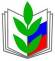 ПРОФСОЮЗ РАБОТНИКОВ НАРОДНОГО ОБРАЗОВАНИЯ И НАУКИ РОССИЙСКОЙ ФЕДЕРАЦИИРОСТОВСКАЯ ОБЛАСТНАЯ ОРГАНИЗАЦИЯЕгорлыкская районная профсоюзная организация работников учреждений образования Профсоюза работников народного образования и науки РФПРОФСОЮЗ РАБОТНИКОВ НАРОДНОГО ОБРАЗОВАНИЯ И НАУКИ РОССИЙСКОЙ ФЕДЕРАЦИИРОСТОВСКАЯ ОБЛАСТНАЯ ОРГАНИЗАЦИЯЕгорлыкская районная профсоюзная организация работников учреждений образования Профсоюза работников народного образования и науки РФПРОФСОЮЗ РАБОТНИКОВ НАРОДНОГО ОБРАЗОВАНИЯ И НАУКИ РОССИЙСКОЙ ФЕДЕРАЦИИРОСТОВСКАЯ ОБЛАСТНАЯ ОРГАНИЗАЦИЯЕгорлыкская районная профсоюзная организация работников учреждений образования Профсоюза работников народного образования и науки РФ2020 год101990%2019 год103491%2018 год103792%Показатель экономической эффективности правозащитной работы Особенности учета показателяСумма денежных выплатКоличество работниковПодтверждающие документыУстановление доплат специалистам отдела образования в соответствии с Положением об оплате труда муниципальным служащим .Выделение дополнительных бюджетных средств, перерасчет денежных средств с начала года.Отдел образования, Администрации Егорлыкского района -10800 руб.3Тарификация педагогических работников МБДОУ №3 «Аленка»Исполнение решений конституционного суда РФ от 11.04.2019г.№17-П, трехстороннего Соглашения между правительством Ростовской области, Федерацией ПрофсоюзаИ союзом работодателей на 2020-2022год.          Выделение дополнительных бюджетных средств, перерасчет денежных средств с начала года.МБОУ Егорлыкская ЦВР , МБОУ ЕДШИ, МБОУВойновская СОШ№9, МБОУ Ново-Украинская ООШ№14 - 75000 руб.15Приказы образовательных учреждений.Внесение дополнений в Положение об оплате труда педагогических работников Егорлыкского района.Выделение дополнительных бюджетных средств, перерасчет денежных средств с начала года.МБОУ Егорлыкская СОШ№1-  3600руб1Приказ образовательного учреждения